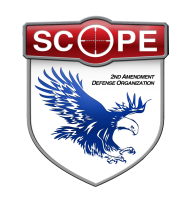 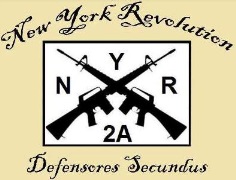 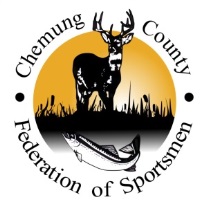 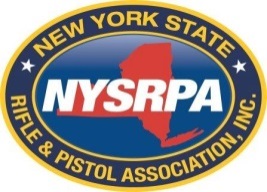 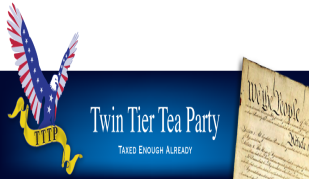 2nd Amendment Rally – Horseheads, NYHosted by the Chemung County Federation of SportsmenDATE:  Saturday, March 8, 2014TIME:  12:00 pm to 4:00 pmPLACE:  American Legion, 71 Old Ithaca Rd,  Horseheads, NYDinner:  4:00 pm til sold out (Pulled Pork Dinner - $10.00)Master of Ceremonies and Speaker:Melody Burns, Conservative Talk Show Host, Albany, NYSpeakers:George Curbelo, NY RevolutionAssemblyman Christopher FriendDenver Jones, Team NY, “A Sea of Visual Protest”Tom King,  President, NYS Rifle and Pistol Association Brad Lytle, Twin Tier Tea PartyMike Mastrogiovanni,  Second Vice President, SCOPE, Inc.Sheriff Christopher Moss, Chemung CountySenator Thomas O’MaraCarl P. Paladino, Businessman and Political ActivistAssemblyman Phillip PalmasanoCongressman Thomas ReedTom Santulli, Chemung County Executive1SG Daniel J. Smith, US Army RetiredRodney Strange, Chairman, Chemung County Republican PartyMore Speakers to be Announced.Come join the Rally.Learn what these individuals and organizations are doing to fight for your rights.Learn what you can do to help them fight for your rights.REGISTER TO VOTE and VOTE.Video for YouTube & Media By MERT 